VY_32_INOVACE_385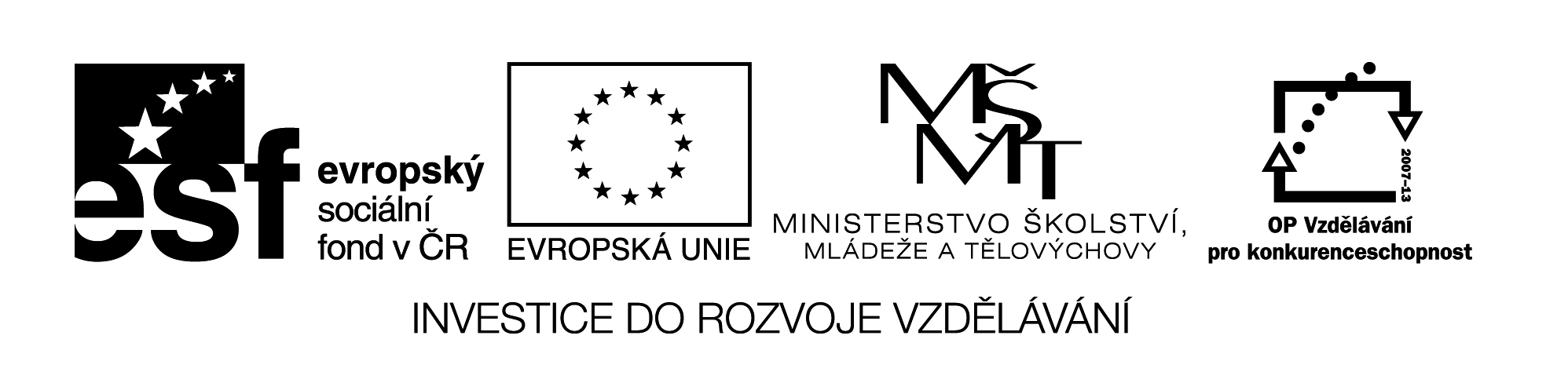 Tom jásá. Má mimino Pepu.        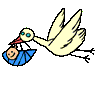 Já se mám!To je moje mimino.Máma myje Pepu. Pepa je malý.Tom se myje sám. Myje si i pusu. Tom to umí.	sype				lije		 	  	jímena ___  ___ 	       na  ___  ___	    na ___ ___Nalij			sůl.Nasol			seno.Nasyp			maso.Nanos			limo.Obrazový materiál byl použit z aplikace Microsoft Word - KlipartNázev materiálu:                                                                                                              VY_32_INOVACE_385Anotace:			Žáci procvičují čtení vět a skládání slabik z písmen.Autor: 				Mgr. Lenka UllmannováJazyk:				češtinaOčekávaný výstup:	základní vzdělávání – 1. stupeň – Jazyk a jazyková komunikace – Jazyková výchova – 1. období – člení slabiky a slova na hlásky, rozpoznává nové hlásky, rozumí přečteným slovůmSpeciální vzdělávací potřeby:	-Klíčová slova:			písmeno, hláska, slabika, slovoDruh učebního materiálu:	pracovní listDruh interaktivity:		aktivita	Cílová skupina:			žákStupeň a typ vzdělávání:	základní vzdělávání – 1. stupeň – 1. obdobíTypická věková skupina:	6 - 7Celková velikost:		20,4 kB